Приложение 1 к Решению Думы ЗАТО Северск_______________№____________Изменение функциональных зон в отношении территории по адресу: Томская обл., ЗАТО Северск, г.Северск, ул. Восточная, 4/1Фрагмент схемы водоснабжения и водоотведенияг.СеверскГенерального плана ЗАТО Северск 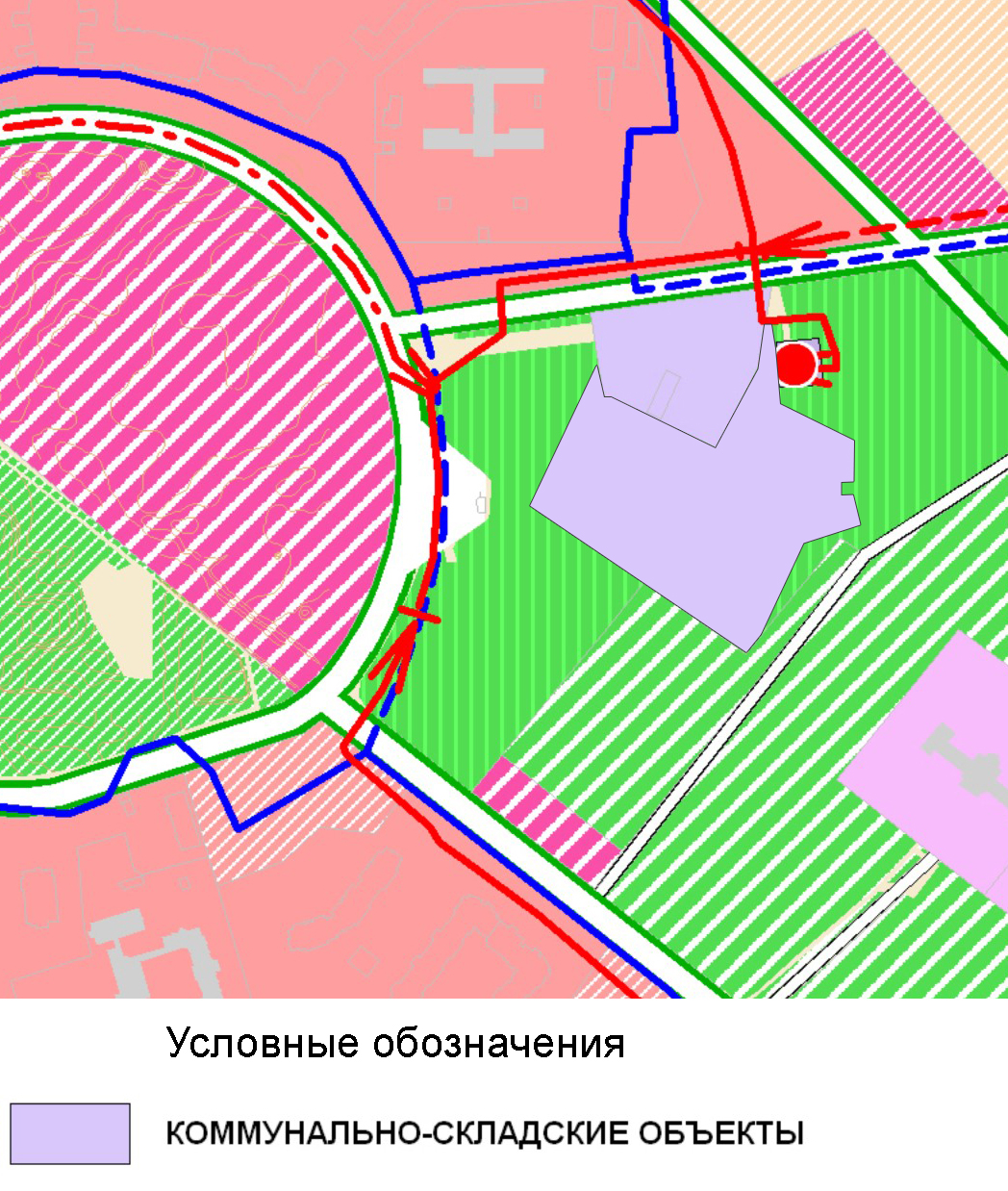 Приложение 2к Решению Думы ЗАТО Северск_______________№____________Изменение функциональных зон в отношении территории по адресу: Томская обл., ЗАТО Северск, г.Северск, ул. Восточная, 4/1Фрагмент схемыэнергоснабжения и связи г.СеверскГенерального плана ЗАТО Северск 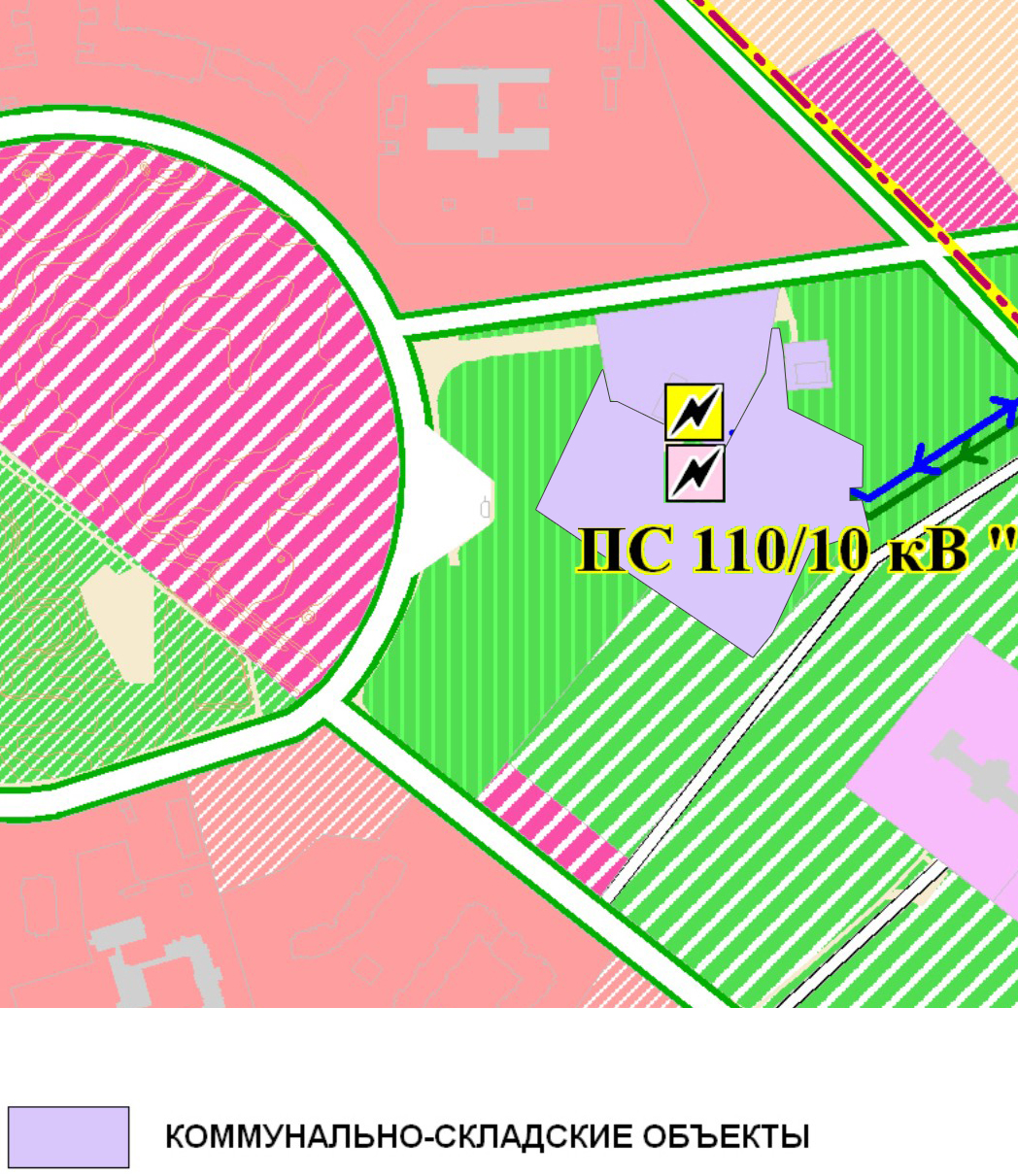 Приложение 3к Решению Думы ЗАТО Северск_______________№____________Изменение функциональных зон в отношении территории по адресу: Томская обл., ЗАТО Северск, г.Северск, ул. Восточная, 4/1Фрагмент схемыпланируемых границ функциональных зон с отображением параметров планируемого развития таких зон г.Северск Генерального плана ЗАТО Северск 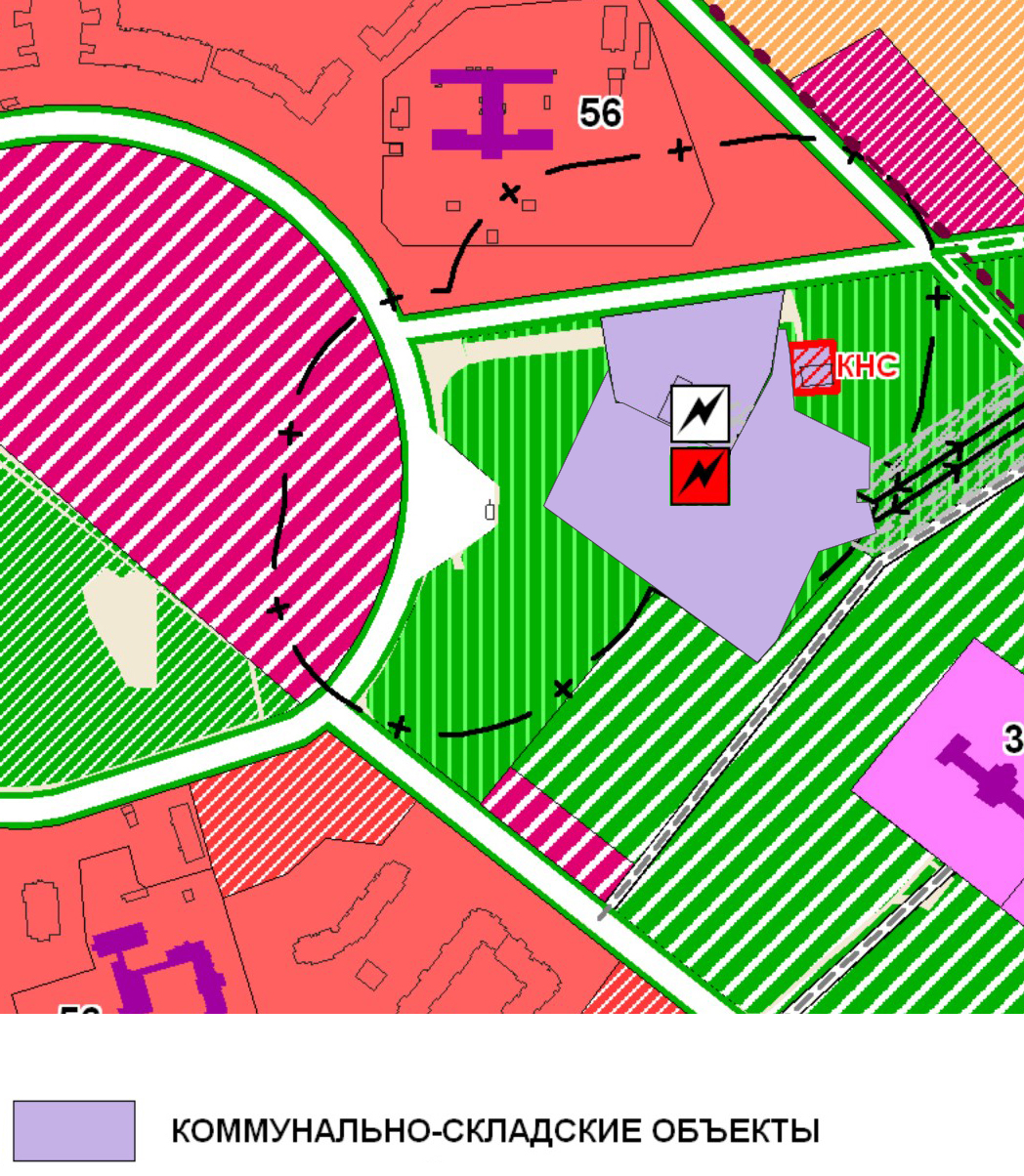 Приложение 4к Решению Думы ЗАТО Северск_______________№____________Изменение функциональных зон в отношении территории по адресу: Томская обл., ЗАТО Северск, г.Северск, ул. Восточная, 4/1Фрагмент схемыорганизации движения транспорта г.Северск Генерального плана ЗАТО Северск 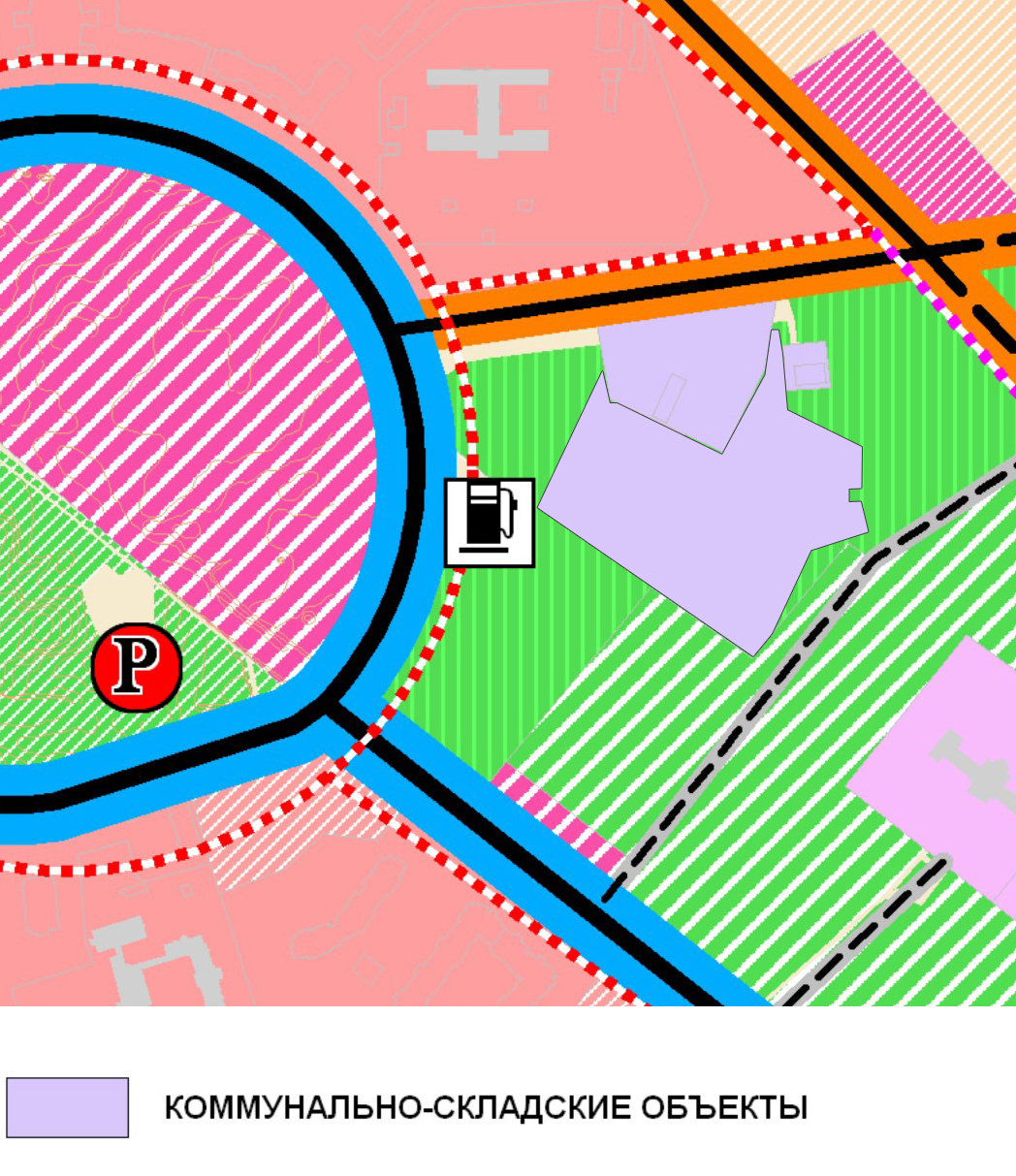 Приложение 5к Решению Думы ЗАТО Северск_______________№____________Изменение функциональных зон в отношении территории по адресу: Томская обл., ЗАТО Северск, г.Северск, ул. Восточная, 4/1Фрагмент схемыинженерной подготовки территории и охраны окружающей среды г.Северск Генерального плана ЗАТО Северск 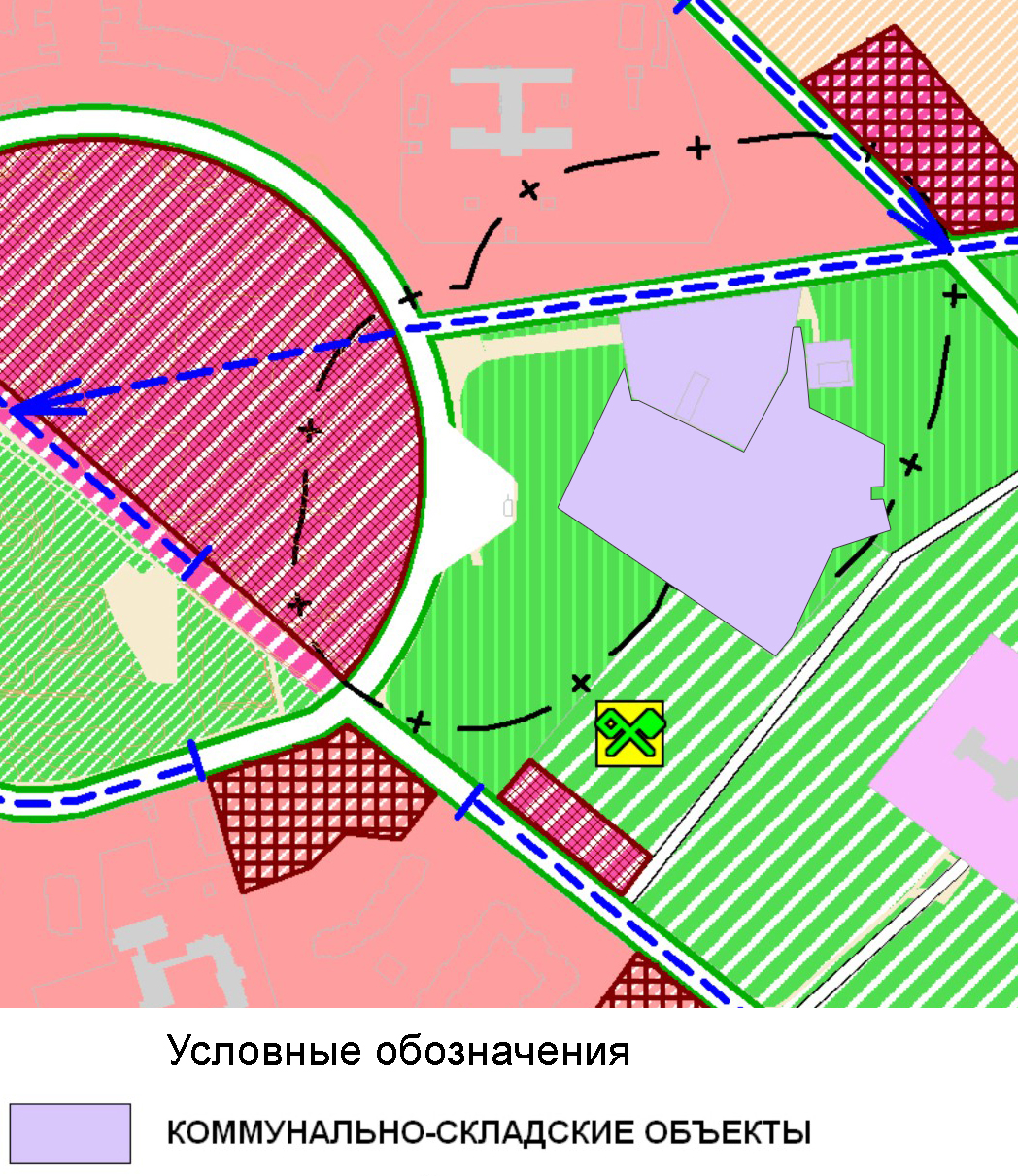 